NEW BEGINNINGS FELLOWSHIP CHURCH 2023 SCHOLARSHIP APPLICATIONApplication Deadline: June 30, 2023PERSONAL DATA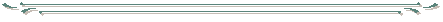 Applicants Last Name:  ______________________________ First Name:  ______________________________Permanent Address:  ________________________________________________________________________ City:  _____________________________________ State:  _______________ Zip: ______________________Home Phone/Cell:  ______________________________     Email:  ___________________________________Date of Birth:  ____/____/____ Age:  ________ Parents/Guardians:  ________________________________Parent Phone Number:  ____________________ Parent Email:  ______________________________________CHURCH DATAWhich NewB location do you attend regularly?  East, West or Virtual     Date Joined: __________________Ministry InvolvementName of Ministry ____________________________	Length of Time Involved _________________Name of Ministry ____________________________	Length of Time Involved _________________Name of Ministry ____________________________	Length of Time Involved _________________ACADEMIC DATAHigh School: ___________________________________________	Date of graduation: ___________________College or university enrolled in for Fall 2023:  __________________________________________________		Freshman		Sophomore		Junior		SeniorMajor:  _____________________________________ Anticipated date of graduation:  ___________________                    SCHOLARSHIP GUIDELINES           GENERAL INFORMATION:							                        		New Beginnings Fellowship Church (NBFC) Scholarships are:Available for one academic year to students enrolled on a full-time basis. Awarded to high school seniors entering a college/university for the first time seeking an under-graduate degree.Awarded to college students who received the scholarship the previous year based on available funding. CRITERIA FOR APPLYING:					                            				HIGH SCHOOL SENIORSMust be a member of New Beginnings for a minimum of one year at the time of application and actively involved in a ministry.  Participation in ministry will be verified by the ministry facilitator. Parent/Guardian must be a tithing member of the New Beginnings Fellowship Church congregation.Must have attained at least a 2.5 grade point average on 4.0 scale. (Applicants must provide a final official transcript from their high school.  An OFFICIAL transcript will have a school seal and is obtained from the guidance counselor or school office. Official transcripts can also be emailed from the school office to cgoodlow@newbindy.org.  No report cards/progress reports, etc will be accepted.)Must be admitted to a degree-seeking program for Fall 2023. (Applicant must provide an official letter of acceptance from college/university.)Must submit an essay explaining the following: How will the NBFC Scholarship assist you in meeting your educational goals?Reflect on your PERSONAL relationship with God. Do you feel a personal relationship with God is necessary for your college journey? Why or why not? Essay must be a minimum of 300 words, double spaced using 12pt font. Use your voice in your response.  If a space is not provided for your essay please make sure to email your essay response to cgoodlow@newbindy.org.REAPPLYING COLLEGE STUDENTSMust be a member of New Beginnings at the time of application.Parent/Guardian must be a tithing member of the New Beginning Fellowship Church congregation.Must have received the NBFC scholarship in the previous academic school year.Must have attained at least a 2.5 grade point average on a 4.0 scale. (Applicant must provide an original, official transcript from college/university.  An OFFICIAL transcript will have a school seal and is obtained from the School Registrar’s Office.  Transcript can be emailed from registrar to cgoodlow@newbindy.org) Copy of class registration for Fall 2023. If applicant transfers to another college/university, applicant must submit a letter of acceptance from new college/university.Must submit an essay explaining the following:How has the New Beginnings Fellowship Church Scholarship assisted you in your educational journey? How has the college experience affected your personal relationship with God? Do you feel connected?Essay must be a minimum of 450 words, double spaced using 12pt font. Use your voice in your response. If a space is not provided for your essay please make sure to email your essay response to cgoodlow@newbindy.org. HOW TO SEND INFORMATION TO SCHOLARSHIP COMMITTEE:	                        		Application packets must be submitted via email to cgoodlow@newbindy.org or through the link on the website at newbindy.org by June 30, 2023.  Official transcripts must be emailed and received no later than June 30, 2023. All eligibility requirements must be met.  Applicants will not be notified if the package is incomplete. (Use the attached Scholarship Checklist to make sure your application is complete).  Failure to provide all required documents will result in denial of scholarship.   NEW BEGINNINGS FELLOWSHIP CHURCH 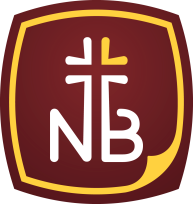   SCHOLARSHIP CHECKLIST  2023CHECKLIST											                                   	HIGH SCHOOL SENIORS:COMPLETED SCHOLARSHIP APPLICATION FORMOFFICIAL TRANSCRIPT FROM HIGH SCHOOLCOPY OF FALL 2023 CLASS REGISTRATIONCOPY OF ACCEPTANCE LETTER FROM COLLEGE/UNIVERSITYTYPED PERSONAL STATEMENTREAPPLYING COLLEGE STUDENTS:COMPLETED SCHOLARSHIP APPLICATION FORMOFFICIAL TRANSCRIPT FROM COLLEGE/UNIVERSITYCOPY OF FALL 2023 CLASS REGISTRATIONCOPY OF ACCEPTANCE LETTER FROM COLLEGE/UNIVERSITY (ONLY IF TRANSFERRING TO A NEW COLLEGE/UNIVERSITY)TYPED PERSONAL STATEMENTFREQUENTLY ASKED QUESTIONS							                        	WHEN WILL I BE NOTIFIED THAT I HAVE/HAVE NOT RECEIVED THE SCHOLARSHIP AWARD?Students will be notified of their acceptance or denial via email/mail no later than July 14, 2023.  Scholarship Recognition will occur Sunday July 23, 2023 at 11am. HOW DO I ENSURE THAT I WILL BE CONSIDERED FOR THIS SCHOLARSHIP?Turn in all appropriate documents and meet the eligibility requirements.  Applications will be immediately denied if applicants submit incorrect documents or do not meet the eligibility requirements. PLEASE REVIEW APPLICATION PACKET AND CHECKLIST BEFORE SUBMITTING. If you have questions PLEASE email cgoodlow@newbindy.org. WHO DO I CONTACT IF I HAVE QUESTIONS ABOUT THE SCHOLARSHIP AWARD?Please direct questions regarding the scholarship process to Pastor Chelsea Goodlow at cgoodlow@newbindy.org.